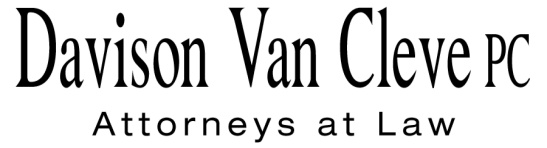 TEL      ●     FAX      ●     333 SW September 30, 2011Via Email and Federal ExpressMr. David E. DannerSecretary Utilities and Transportation CommissionRe:	In the matter of WUTC v. Puget Sound Energy Docket No. UE-111701Dear Mr. Danner:		Enclosed please find an original and twelve (12) copies of the Petition to Intervene and Comments of the Industrial Customers of Northwest Utilities. Additionally, please find an original and twelve (12) copies of the Notice of Appearance of S. Bradley Van Cleve, Irion A. Sanger, and Jesse E. Cowell on behalf of the Industrial Customers of Northwest Utilities.		Thank you for your assistance.						Sincerely yours,						/s/ Jacqueline E. Smith						Jacqueline E. SmithEnclosurescc:	Service ListCERTIFICATE OF SERVICEI hereby certify that I have this day served the foregoing documents upon all parties of record in this proceeding by mailing a copy thereof in a sealed, first-class postage prepaid envelope to each individual’s last-known address, as listed below.DATED this 30th day of September, 2011.Davison Van Cleve, P.C.	/s/ Jacqueline E. SmithJacqueline E. SmithCedarbaum, Robert D
Assistant Attorney General
WUTC
PO Box 40128
Olympia, WA 98504-0128
bcedarba@wutc.wa.govffitch, Simon
Office of the Attorney General
800 Fifth Avenue STE 2000
Seattle, WA 98104-3188
simonf@atg.wa.govDeBoer, Tom
Director, Rates & Regulatory Affairs
Puget Sound Energy (E012)
PO BOX 97034, PSE-08N
Bellevue, WA 98009-9734
tom.deboer@pse.comCarson, Sheree
Perkins Coie, LLP
10885 N.E. Fourth Street STE 700
Bellevue, WA 98004-5579
scarson@perkinscoie.com